МУНИЦИПАЛЬНОЕ УЧРЕЖДЕНИЕ«УПРАВЛЕНИЕ ОБРАЗОВАНИЯ»                                                                                                    ЭЛЬБРУССКОГО МУНИЦИПАЛЬНОГО РАЙОНАКАБАРДИНО-БАЛКАРСКОЙ РЕСПУБЛИКИ361624, Кабардино-Балкарская Республика, город Тырныауз, проспект Эльбрусский, №-39Тел.4-39-25, e-mail: obrelbrus@yandex.ru  06.12.2017г.                                                                                                                                №255ПриказОб организованном проведении в образовательных организациях Эльбрусского муниципального района праздничных новогодних мероприятий.В соответствии с планом МУ «Управление образования» на 2017 год, планами работы образовательных организаций, календарем праздничных дат ПРИКАЗЫВАЮ:1. Провести новогодние утренники для воспитанников дошкольных групп с 25 по 28 декабря 2017 года, для учащихся 1-8 классов - с 25 по28 декабря 2017 года, новогодние балы для учащихся 9-11 классов - 29 декабря 2017 года с 15-00 до 19-00 часов.2. Директорам образовательных организаций:- обеспечить проведение новогодних праздничных мероприятий строго в указанные 	сроки;- представить в МУ «Управление образования» графики проведения праздничных новогодних мероприятий до 10 декабря 2017 года с указанием цели, формы, места проведения мероприятий, времени начала и окончания, предполагаемого количества участников, сведений об организаторах мероприятий;- исключить совмещение мероприятий школьного, районного, республиканского уровней;- обеспечить дежурство во время проведения праздничных мероприятий сотрудников РОВД (по согласованию с руководством РОВД), педагогов, родительской общественности;- оказывать содействие полиции при выполнении возложенных на нее обязанностей в соответствии с п.4 ст.10 Федерального Закона от 7 февраля 2011 года № 3-ФЗ;- обеспечить в пределах своей компетенции общественной порядок, безопасность участников мероприятий совместно с уполномоченными представителями органов местного самоуправления и внутренних дел;- в соответствии со статьей 51 Федерального закона от 30.03.1999 года №52- ФЗ «О санитарно-эпидемиологическом благополучии населения» запретить организацию питания детей во время проведения праздничных мероприятий;- категорически запретить родительским комитетам групп дошкольных отделений и начальных классов приобретать детские новогодние подарки дороже 500 руб.;- присутствовать лично на мероприятиях до их завершения;- обеспечить пожарную безопасность в образовательных организациях во время проведения праздничных мероприятий, категорически запретить использование пиротехнических средств, предметов и игрушек, использование которых может создать опасность возгорания;- обеспечить проведение классных часов, бесед с учащимися и родителями по сохранности зеленых хвойных насаждений с доведением до сведения детей и родителей информации о штрафных санкциях в случае вырубки насаждений;- организовать круглосуточное дежурство во вверенных организациях и представить графики дежурства ответственных работников   в праздничные дни до 15 декабря 2017 года в МУ «Управление образования».3. Возложить на руководителей образовательных организаций персональную ответственность за обеспечение общественного порядка и общественной безопасности в период подготовки и проведения массовых мероприятий с участием детей школьного и дошкольного возраста.4. Руководителям организаций дополнительного образования:- обеспечить проведение праздничных новогодних мероприятий в каникулярное время;- представить планы праздничных мероприятий в срок до 15 декабря 2017 года.5. Контроль за исполнением данного приказа оставляю за собой.   И.о. начальника управления образования                  Н.АтакуеваМуниципальнэ IуэхущIапIэКъэбэрдей-Балъкъэр Республикэми Эльбрус муниципальнэ куейм щIэныгъэмкIэ и управленэ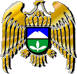 Муниципал учреждениеКъабарты-Малкъар РеспубликаныЭльбрус муниципал районну билимбериу управлениясы